Presenting Our Sweet Poster! 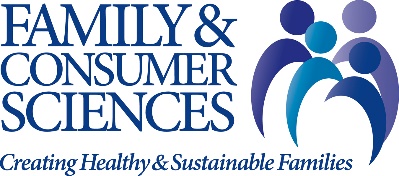 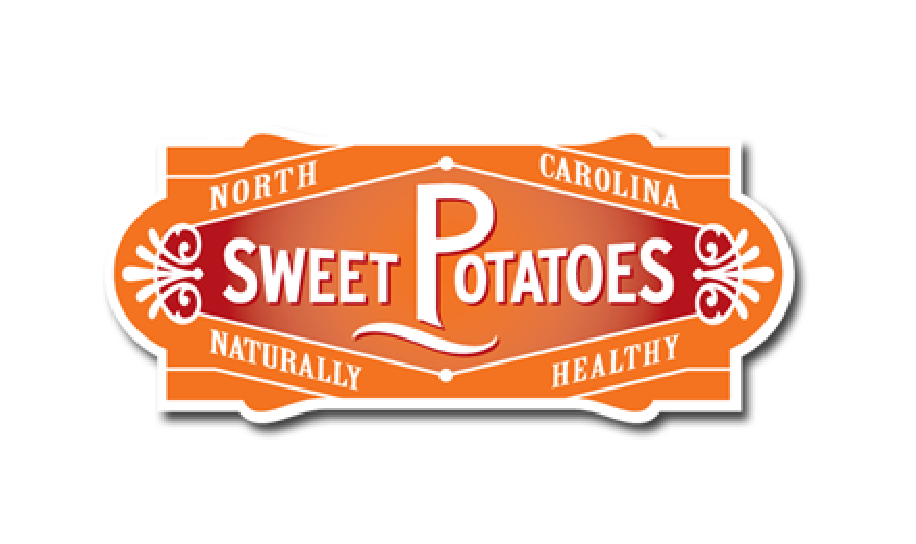 Sweetpotato Lesson - MSDay 3Grade Level(s):  6th – 8th gradeGrade Level(s):  6th – 8th gradeLesson Description:Students learn about the nutritional benefits of sweetpotatoes Lesson Description:Students learn about the nutritional benefits of sweetpotatoes Timeframe: Minutes: 45 min  (DAY 3)Suggested days: 3 days to implement full PBL projectGoals & ObjectivesThis middle school lesson will introduce students the nutrition of sweetpotatoes.Students will be able to Identify the differences between potatoes & sweetpotatoesExplain the different between a yam and sweetpotatoList the 3 types of sweetpotatoesExplain the 5 nutritional benefits of sweetpotatoesExplain why sweetpotatoes are a healthy choice for a diabeticExplain why sweetpotatoes part everyone’s diet should be especially those seeking to be healthier and fitterGoals & ObjectivesThis middle school lesson will introduce students the nutrition of sweetpotatoes.Students will be able to Identify the differences between potatoes & sweetpotatoesExplain the different between a yam and sweetpotatoList the 3 types of sweetpotatoesExplain the 5 nutritional benefits of sweetpotatoesExplain why sweetpotatoes are a healthy choice for a diabeticExplain why sweetpotatoes part everyone’s diet should be especially those seeking to be healthier and fitterGoals & ObjectivesThis middle school lesson will introduce students the nutrition of sweetpotatoes.Students will be able to Identify the differences between potatoes & sweetpotatoesExplain the different between a yam and sweetpotatoList the 3 types of sweetpotatoesExplain the 5 nutritional benefits of sweetpotatoesExplain why sweetpotatoes are a healthy choice for a diabeticExplain why sweetpotatoes part everyone’s diet should be especially those seeking to be healthier and fitterGoals & ObjectivesThis middle school lesson will introduce students the nutrition of sweetpotatoes.Students will be able to Identify the differences between potatoes & sweetpotatoesExplain the different between a yam and sweetpotatoList the 3 types of sweetpotatoesExplain the 5 nutritional benefits of sweetpotatoesExplain why sweetpotatoes are a healthy choice for a diabeticExplain why sweetpotatoes part everyone’s diet should be especially those seeking to be healthier and fitterPrepared By: Barnanne CreechFamily & Consumer Sciences TeacherZebulon GT Magnet Middle SchoolWake County Public SchoolsNorth Carolina Family & Consumer Sciences Education Standards:North Carolina Family & Consumer Sciences Education Standards:North Carolina Family & Consumer Sciences Education Standards:North Carolina Family & Consumer Sciences Education Standards:North Carolina Family & Consumer Sciences Education Standards:3.01 Understand the impact of choices on wellness
1. What is the current USDA issued food guide and dietary guidelines?2. What are the 6 essential nutrients?3. What is a food label and how can you read and understand a food label/ingredient lists?3.01 Understand the impact of choices on wellness
1. What is the current USDA issued food guide and dietary guidelines?2. What are the 6 essential nutrients?3. What is a food label and how can you read and understand a food label/ingredient lists?3.01 Understand the impact of choices on wellness
1. What is the current USDA issued food guide and dietary guidelines?2. What are the 6 essential nutrients?3. What is a food label and how can you read and understand a food label/ingredient lists?Day 2 Essential questions1.Which of the 6 essential nutrients that a sweetpotato provides does a person with diabetes may worry about?Day 2 Essential questions1.Which of the 6 essential nutrients that a sweetpotato provides does a person with diabetes may worry about?Family & Consumer Sciences National Standards 3.0http://www.nasafacs.org/national-standards-and-competencies.html9.4 Apply basic concepts of nutrition and nutrition therapy in a variety of settings, considering social, geographical, cultural and global influences.      9.4.5 Design instruction on nutrition to promote wellness and disease preventionFamily & Consumer Sciences National Standards 3.0http://www.nasafacs.org/national-standards-and-competencies.html9.4 Apply basic concepts of nutrition and nutrition therapy in a variety of settings, considering social, geographical, cultural and global influences.      9.4.5 Design instruction on nutrition to promote wellness and disease preventionFamily & Consumer Sciences National Standards 3.0http://www.nasafacs.org/national-standards-and-competencies.html9.4 Apply basic concepts of nutrition and nutrition therapy in a variety of settings, considering social, geographical, cultural and global influences.      9.4.5 Design instruction on nutrition to promote wellness and disease preventionFamily & Consumer Sciences National Standards 3.0http://www.nasafacs.org/national-standards-and-competencies.html9.4 Apply basic concepts of nutrition and nutrition therapy in a variety of settings, considering social, geographical, cultural and global influences.      9.4.5 Design instruction on nutrition to promote wellness and disease preventionFamily & Consumer Sciences National Standards 3.0http://www.nasafacs.org/national-standards-and-competencies.html9.4 Apply basic concepts of nutrition and nutrition therapy in a variety of settings, considering social, geographical, cultural and global influences.      9.4.5 Design instruction on nutrition to promote wellness and disease preventionMaterials Needed*laptop*LCD       *poster paper       * markers*laptop*LCD       *poster paper       * markers*laptop*LCD       *poster paper       * markers*laptop*LCD       *poster paper       * markersAnticipatory Set5 MinutesTeacher asks,“Which of the 6 essential nutrients that a sweetpotato provides does a person with diabetes worry about?6 essential nutrients are : Proteins, Fats, Carbs, Vitamins, Minerals & WaterAnswer: Carbohydrates (which break down to glucose)Teacher shows website and discusses https://ncsweetpotatoes.com/usda-sweet-potato-nutritional-analysis/diabetes-friendly/ Can diabetics eat sweetpotatoes? Absolutely!There is a great deal of confusion about whether or not people with diabetes can include sweetpotatoes in their diet.  Before including any foods in to your diabetic eating plan, consult your healthcare professional.Plus, sweetpotatoes contain virtually no fat and are low in calories. A medium baked sweetpotato eaten with the skin is a mere 103 calories, about the same as half a cup of brown rice.And there might be even more reason for diabetics to include sweetpotatoes into their eating plans. Research has found these root veggies may play a role in stabilizing or lowering blood sugar, due to their low glycemic index.  Foods low on the glycemic index break down more slowly in the body, which may produce fewer fluctuations in blood glucose and insulin levels (source). *Laptop*LCD PlayerActivity 125 MinutesGroups of 2Our Sweet Poster!  Completion Students get back with their teammate and finish the poster they began on day 2 Using the new knowledge student teams are to finalize poster informing the viewer of nutritional benefits of sweetpotatoReview Rubric and then give students time to finalize posterRemind students the following should be included in their posterExplain the 5 nutritional benefits of sweetpotatoesExplain why sweetpotatoes are a healthy choice for a diabeticExplain why sweetpotatoes part everyone’s diet should be especially those seeking to be healthier and fitter*5, 4, 3, 2, 1 Reading Reflection (Appendix C)*PBL Rubric (Appendix D)Posters can be completed *by hand *on the computerActivity 210 MinutesOur Sweet Poster! PresentationsOption 1 Students teams will present their posters to the class.Option 2Completed posters are hung on the classroom wall and student complete a gallery walk viewing the completed posters. OPTIONAL Extension Activity Activity 3If teams finish their poster ahead of the 25-minute allotted timeframe. As student teams finish have them complete WebQuest of the https://ncsweetpotatoes.com/Optional Sweetpotato WebQuest Appendix ESummary/Evaluation5 minStudents should each share one thing they have learned about the nutritional benefits of eating sweetpotatoes. Source/Other Resources(n.d.). Retrieved from https://ndb.nal.usda.gov/ndb/foods/show/11507Sweetpotato Benefits. (n.d.). Retrieved from https://ncsweetpotatoes.com/usda-sweet-potato-nutritional-analysis/benefits-of-sweet-potato/Sweetpotatoes Keep You Moving. (n.d.). Retrieved from https://ncsweetpotatoes.com/sweet-potatoes-and-fitness/(n.d.). Retrieved from https://ndb.nal.usda.gov/ndb/foods/show/11507Sweetpotato Benefits. (n.d.). Retrieved from https://ncsweetpotatoes.com/usda-sweet-potato-nutritional-analysis/benefits-of-sweet-potato/Sweetpotatoes Keep You Moving. (n.d.). Retrieved from https://ncsweetpotatoes.com/sweet-potatoes-and-fitness/